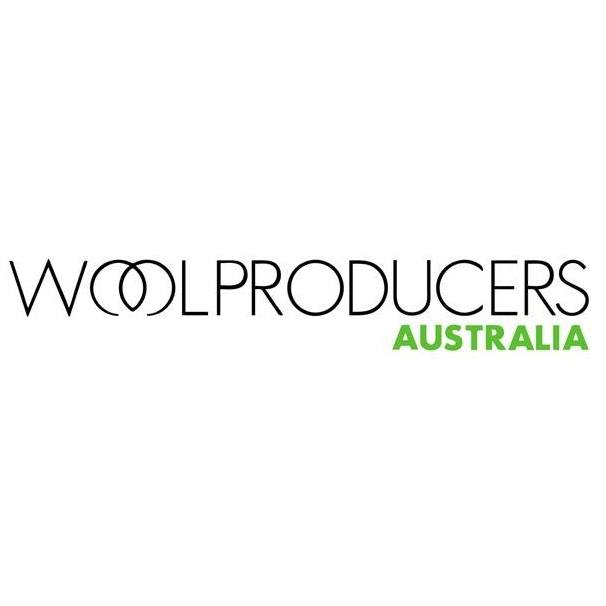 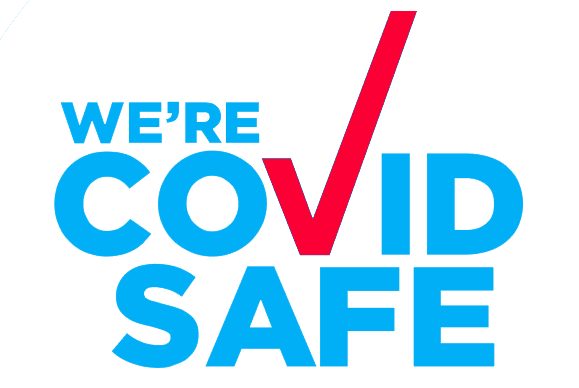 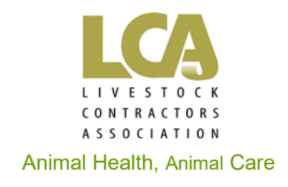 ESSENTIAL AGRICULTURAL WORKER [insert business name] provides essential agricultural services in the livestock production industry. [NSW ONLY PARAGRAPH – REMOVE IF NOT APPLICABLE  ] In line with the NSW Government COVID-19 rules published by the NSW Department of Primary Industries on 12 August 2021, primary industry workers are exempt from stay-at-home orders.  [insert business name] workers are authorised to travel outside the local government area they live in when they are required to leave home for work related purposes. [PERMIT USERS ONLY PARAGRAPH – REMOVE IF NOT APPLICABLE -] Workers in [STATE] are also required to carry a [STATE GOVERNMENT NAME] permit.This letter certifies that the below [insert business name] employee is required to travel for work-related purposes.[insert business name] is registered as a COVID safe business and has registered QR codes for full traceability on every contracted site.OR[insert business name] is registered as a COVID safe business and manually collects visitor and worker details for every work site.[insert business name] owner and operator, [insert business owner’s name] can be contacted on [contact number] if further information is required. OPTIONAL IF NEEDED -> If it is urgent and [owner] cannot be reached, please contact [back up contact] on [back up person’s number].[signature if possible, otherwise, just use the name field][business owner name][business name][business address][business email]